The successful nominee will need to complete a form for ‘fit and proper person’ and ‘conflicts of interest’ statutory declarations, which are required from governing members of a private training establishment (PTE) under the Education Act 1989 (“the Act”)Policy (Pre-requisites-Remits from NZPF Conference 1993):• All Federation Officers and nominees (elected and/or appointed) to have completed Treaty of Waitangi workshops and participate in ongoing training in Treaty and Bi-Cultural related issues.• Representatives at Federation level reflect their commitment to Playcentre by choosing Playcentre as the main early childhood education for their children.Education and skills that would add value to the Trustee BoardWhat have you bi-culturally contributed to your Playcentre | Rōpū Māori?What will you contribute to Te Whānau Tupu Ngātahi o Aotearoa?What will you contribute to the Trustee Board?Provide a brief non-Playcentre work, volunteer, education and life history prior to and/or during PlaycentreTime Commitment - Please comment on your ability to meet the time commitment for the Trustee Board Member role: ReferencesIf you have questions you wish to be directed to the nominee, please send them to the Whare | House Administrator to be forwarded on. Name:  	                     Playcentre:	  Rōpū Māori:	Cluster:	Region:        Select from below your Regional HubName:  	                     Playcentre:	  Rōpū Māori:	Cluster:	Region:        Select from below your Regional HubName:  	                     Playcentre:	  Rōpū Māori:	Cluster:	Region:        Select from below your Regional HubName:  	                     Playcentre:	  Rōpū Māori:	Cluster:	Region:        Select from below your Regional HubName:  	                     Playcentre:	  Rōpū Māori:	Cluster:	Region:        Select from below your Regional HubName:  	                     Playcentre:	  Rōpū Māori:	Cluster:	Region:        Select from below your Regional Hub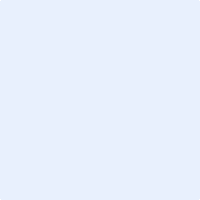 Name:  	                     Playcentre:	  Rōpū Māori:	Cluster:	Region:        Select from below your Regional HubName:  	                     Playcentre:	  Rōpū Māori:	Cluster:	Region:        Select from below your Regional HubName:  	                     Playcentre:	  Rōpū Māori:	Cluster:	Region:        Select from below your Regional HubName:  	                     Playcentre:	  Rōpū Māori:	Cluster:	Region:        Select from below your Regional HubName:  	                     Playcentre:	  Rōpū Māori:	Cluster:	Region:        Select from below your Regional HubName:  	                     Playcentre:	  Rōpū Māori:	Cluster:	Region:        Select from below your Regional HubNorthernAucklandCentral NorthLower NorthUpper SouthSouthernName of refereeREFEREE CONTACT DETAILSREFEREE CONTACT DETAILSREFEREE CONTACT DETAILSREFEREE CONTACT DETAILSTelephoneCellphoneEmailName of refereeREFEREE CONTACT DETAILSREFEREE CONTACT DETAILSREFEREE CONTACT DETAILSREFEREE CONTACT DETAILSTelephoneCellphoneEmail